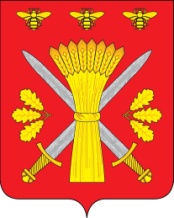 РОССИЙСКАЯ ФЕДЕРАЦИЯОРЛОВСКАЯ ОБЛАСТЬТРОСНЯНСКИЙ РАЙОННЫЙ СОВЕТ НАРОДНЫХ ДЕПУТАТОВРЕШЕНИЕ22 марта 2012 года                                                                                          № 121О программе наказов избирателей депутатам Троснянского районного Совета народных депутатов на 2012 год	Троснянский районный Совет народных депутатов РЕШИЛ:        1. Программу наказов избирателей депутатам Троснянского районного Совета народных депутатов на 2012 год утвердить согласно приложению.          2. Направить настоящее решение Главе Троснянского района для подписания и обнародования.3. Контроль за исполнением настоящего решения возложить на комитет по финансам и налоговой политике Троснянского районного Совета народных депутатов.4. Настоящее решение вступает в силу с момента его обнародования и распространяется на правоотношения, возникшие с 1 января 2012 года.Председатель районного                                                             Глава районаСовета народных депутатов                                                                                                  В. И. Миронов                                                В. И. Миронов                       Приложение                                 к решению районного                Совета народных депутатов                                                                                                                 121 от 22 марта  2012 годаПрограмма наказов избирателейдепутатам Троснянского районного Совета народных депутатов, утвержденных для исполнения в 2012 годуСубъекты, от которых поступили наказыАдрес объектаАдминистрации сельских поселений, в которых реализуются наказы избирателейПолучатель бюджетных средств, связанных с исполнением наказовКраткая характеристика наказов избирателейСроки испол-нения мероп-риятийОбъем финансиро-вания по предвари-тельным расчетам (тыс. руб)Фамилия,Имя,ОтчестводепутатаЖители с. Ломовецс. ЛомовецАдминистрация ЛомовецкогосельскогопоселенияАдминистрация ЛомовецкогосельскогопоселенияТекущий ремонт ЛомовецкогоДома культурыIIIквартал5,0МироновВладимирИвановичЖителис. Сомовос. СомовоАдминистрацияТроснянскогосельского поселения БОУ ТРОР «Сомовская основная общеобразовательная школа»Ремонт спортивной площадки Сомовской средней школыIIIквартал5,0ХарлашкинВалерийГригорьевичЖителид. Каменецд. КаменецАдминистрацияВоронецкого сельского поселенияАдминистрацияВоронецкого сельского поселенияРемонт колодцев в д. КаменецIIквартал5,0ПопрядухинЛеонидМихайловичЖителип. Рождест-венскийПос. Рождест-венскийАдминистрация Пенновскогосельского поселенияАдминистрация Пенновскогосельского поселенияПриобретение щебня для ямочного ремонта тротуара в п. РождественскийIIквартал5,0ДербенёвЕвгений БорисовичЖители д. Жизло-Павловод. Жизло-ПавловоАдминистрацияНижне-Мухановскогосельского поселенияБОУ ТРОР»Жерновецкая средняя общеобразовательнаяшкола»Приобретение ксерокса для БОУ ТРОР «Жизло-Павловской основной общеобразовательной школы»IIкваратал5,0КовалёвЮрийЕвгеньевичЖители с. Троснас. ТроснаАдминистрацияТроснянского сельского поселенияАдминистрация Троснянского сельскогопоселения Перенос памятника герою Советского Союза Мосину И. Я.II квартал5,0МинаевМихаилМихайловичЖители д. Турейкад. ТурейкаАдминистрация Муравльского сельского поселенияАдминистрация Муравльскогосельского поселенияРемонт медицинского пункта в д. ТурейкаIIКвартал 2,5ПочечуеваЕлена АнатольевнаЖители д. Гнилецд. ГнилецАдминистрацияНикольскогосельского поселенияБУЗ Орловской области «Центральная районная больница»Приобретение оборудования для медицинского пункта в д. ГнилецIIквартал2,5ПочечуеваЕлена АнатольевнаЖители д. Чермошноед. ЧермошноеАдминистрация Малахово-Слободского сельского поселенияАдминистрация Малахово-Слободского сельского поселенияРемонт колодца в д. ЧермошноеIIквартал5,0Анпилогова Валентина АлексеевнаЖители с. Троснас. ТроснаАдминистрацияТроснянскогосельского поселенияАдминистрация Троснянского сельскогопоселения Перенос памятника герою Советского Союза Мосину И. Я.II квартал5,0Жуков Виктор ДмитриевичЖители с. Троснас. ТроснаАдминистрацияТроснянскогосельского поселенияАдминистрация Троснянского сельскогопоселения Перенос памятника герою Советского Союза Мосину И. Я.II квартал5,0Коломыцев Владимир ФёдоровичЖители с. Троснас. ТроснаАдминистрацияТроснянскогосельского поселенияАдминистрация Троснянского сельскогопоселения Перенос памятника герою Советского Союза Мосину И. Я.II квартал5,0Коломыцева Лидия АлександровнаЖители д. Воронец, д. Лебедихад. Воронецд. ЛебедихаАдминистрацияВоронецкогосельского поселенияАдминистрацияВоронецкогосельского поселенияРемонт колодцев в д. Воронец и д. ЛебедихаII-IIIкварталы5,0ХолченковФёдор НикитовичЖителиНикольского сельскогопоселенияТерриторияНикольского сельского поселенияАдминистрацияНикольскогосельскогопоселенияАдминистрацияНикольскогосельскогопоселенияРемонт плотин и переездов на территории Никольского сельского поселенияIIквартал10,0ЦарёвМихаилЮрьевичЖители д.Обыдёнкид. ОбыдёнкиАдминистрацияМуравльскогосельскогопоселенияАдминистрацияМуравльскогосельскогопоселенияРемонт моста в д. ОбыдёнкиIIквартал5,0Спасибин ВячеславВасильевичЖители д. Нижнее-Мухановод. НижнееМухановоАдминистрацияНижне-Мухановскогосельского поселенияБОУ ТРОР»Жерновецкая средняя общеобразовательнаяшкола»Приобретение спортивногоинвентаря для Жерновецкой средней общеобразовательнойшколыIIкваратал5,0КовалёвЮрийЕвгеньевичЖителид. Лопухинкад.ЛопухинкаАдминистрацияМалахово-Слободскогосельского поселенияАдминистрацияМалахово-Слободского сельскогопоселенияРемонт колодца в д. ЛопухинкаIIквартал5,0ВасильеваЕлена Петровна